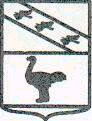 Льговский Городской Совет депутатовР Е Ш Е Н И Еот 27 марта 2019 года №24О ежегодном отчете «О ходе выполнения утвержденного плана реализации документов территориального планирования муниципального образования «Город Льгов» Курской области»     	 Рассмотрев отчет «О ходе выполнения утвержденного плана реализации корректировки генерального плана муниципального образования «Город Льгов» Курской области за 2018 год», представленный Администрацией города Льгова Курской области, в соответствии с Законом Курской области от 31.10.2006 года №76-ЗКО «О градостроительной деятельности в Курской области» и Перспективным планом работы Льговского Городского Совета депутатов  на 2019 год, утвержденным Постановлением Льговского Городского Совета депутатов от 20.12.2018 №4-П,  Льговский  Городской Совет депутатов РЕШИЛ:           1. Принять к сведению «Отчет о выполнении плана реализации проекта корректировки генерального плана муниципального образования «Город Льгов» Курской области за 2018 год». (Приложение к настоящему решению).	2. Решение  вступает  в силу  со дня его официального опубликования.Председатель  ЛьговскогоГородского Совета депутатов                                                Н.И. Костебелов    Приложение к Решению Льговского Городского Совета депутатов от 27 марта 2019 года №24Отчет об исполнении плана  реализации  проекта корректировки генерального плана муниципального образования «Город Льгов» Курской  области за 2018 год№ п/пНаименование объекта капитального строительстваОтветственный 
 исполнитель  
Результат реализации мероприятия (краткое описание)Фактическая дата начала   
реализации 
мероприятияФактическая дата окончания
реализации  
мероприятия 
Расходы бюджета города на  реализацию  тыс. руб.Расходы бюджета города на  реализацию  тыс. руб.№ п/пНаименование объекта капитального строительстваОтветственный 
 исполнитель  
Результат реализации мероприятия (краткое описание)Фактическая дата начала   
реализации 
мероприятияФактическая дата окончания
реализации  
мероприятия 
предусмотренофакт на отчетную дату 122345671Строительство малоэтажных индивидуальных жилых домов на территории городаМуниципальное образование «Город Льгов» Курской областиСтроительство малоэтажных индивидуальных жилых домов на территории города Льгова.20182018002Физкультурно-оздоровительный комплекс с бассейном без трибун для зрителейООО «Газпром»Закончено строительство Физкультурно-оздоровительного комплекса с бассейном без трибун для зрителей расположенного по ул. Титова, 2б20172018003Разработка проекта планировки территории по             ул. Полевая для предоставления земельных участков многодетным семьямМуниципальное образование «Город Льгов» Курской областиВыделено 20 земельных участков на ул. Полевая201820189037,24Строительство газовых котельныхМуниципальное образование «Город Льгов» Курской областиразработана проектно-сметная документация, проведена экспертиза проектно-сметной документации, по результатам которой получено положительное заключение на котельную на газообразном топливе:          - «Блочно-модульная котельная на газообразном топливе по   ул. Франко в г. Льгове  Курской области»201820182001995Муниципальное образование «Город Льгов» Курской областиразработана проектно-сметная документация, проведена экспертиза проектно-сметной документации, по результатам которой получено положительное заключение на котельную на газообразном топливе:                   - «Котельная на газообразном топливе для жилого дома №86 по            ул. М.Горького в г. Льгове Курской области».       20182018200197